Gostja na OŠ Prevole: Veselka PevecV okviru projekta Zdrava šola nas je v petek, 26. 1. 2018, obiskala paraolimpijska zmagovalka v strelstvu Veselka Pevec. Druženje je potekalo v telovadnici OŠ Prevole. Učenci in učitelji so bili navdušeni nad njeno življenjsko zgodbo in so ji postavili veliko zanimivih vprašanj, na katera je z veseljem odgovorila. Njena vztrajnost in garanje za uspeh sta pravi vzor nam vsem, ki bi radi vztrajali v čemerkoli. Igra usode in pravih odločitev jo je pripeljala k temu, da je prav s strelstvom uspela osvojiti zlato medaljo v Riu de Janeiru. Medaljo je prinesla s seboj in jo vsem prisotnim pokazala. Prijazna sogovornica nam je tudi povedala, kakšen je njen pogled na svet, šport, pomembne odločitve in vse, kar jo je zaznamovalo.                                                                                                                        Alenka Butala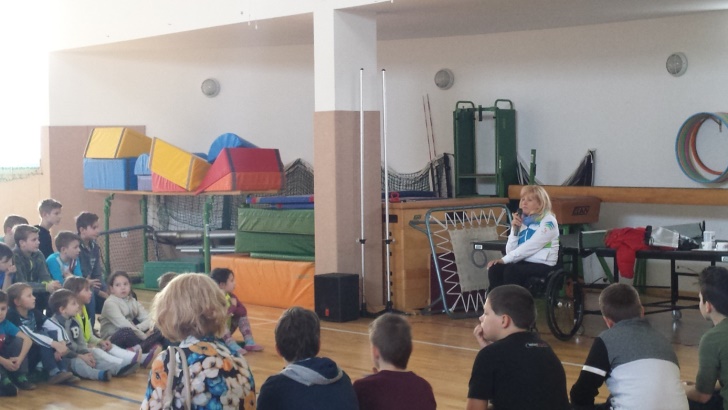 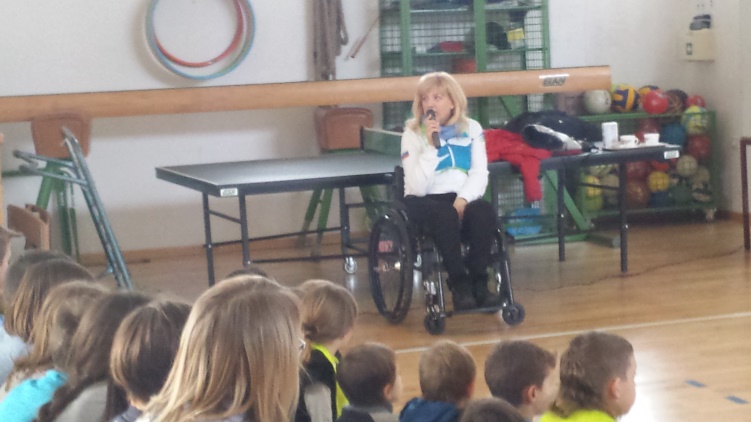 